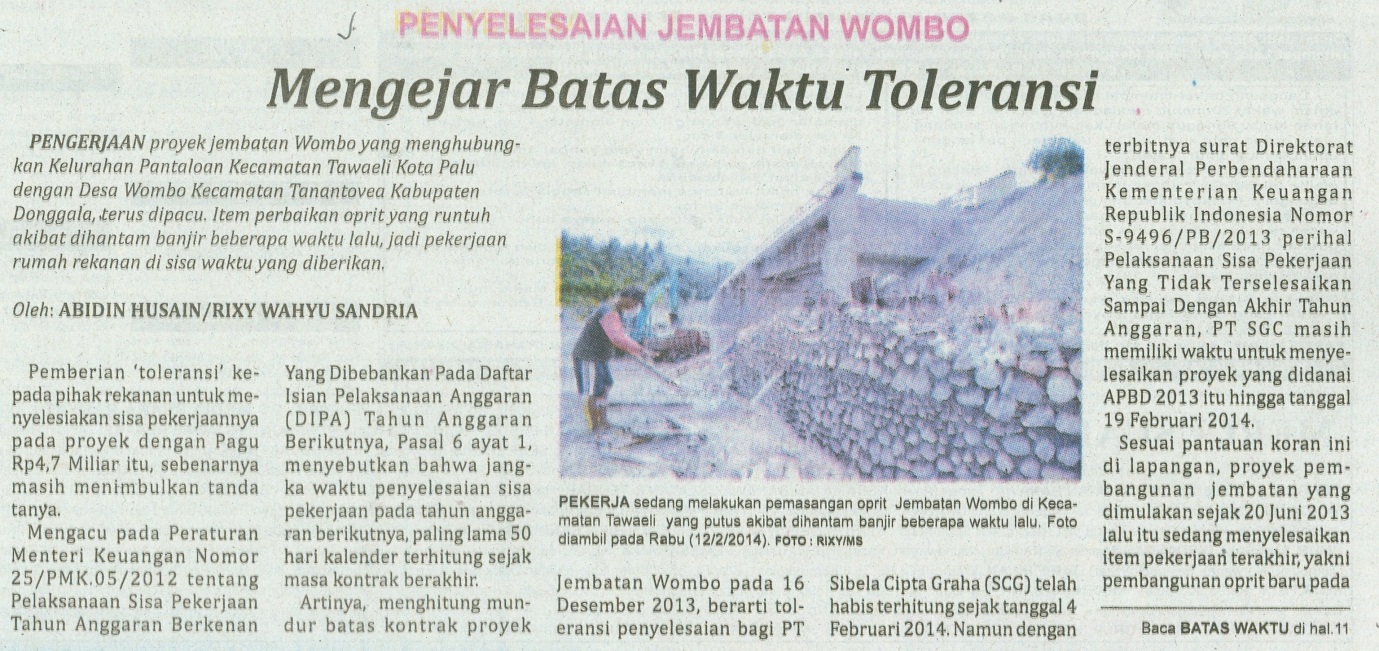 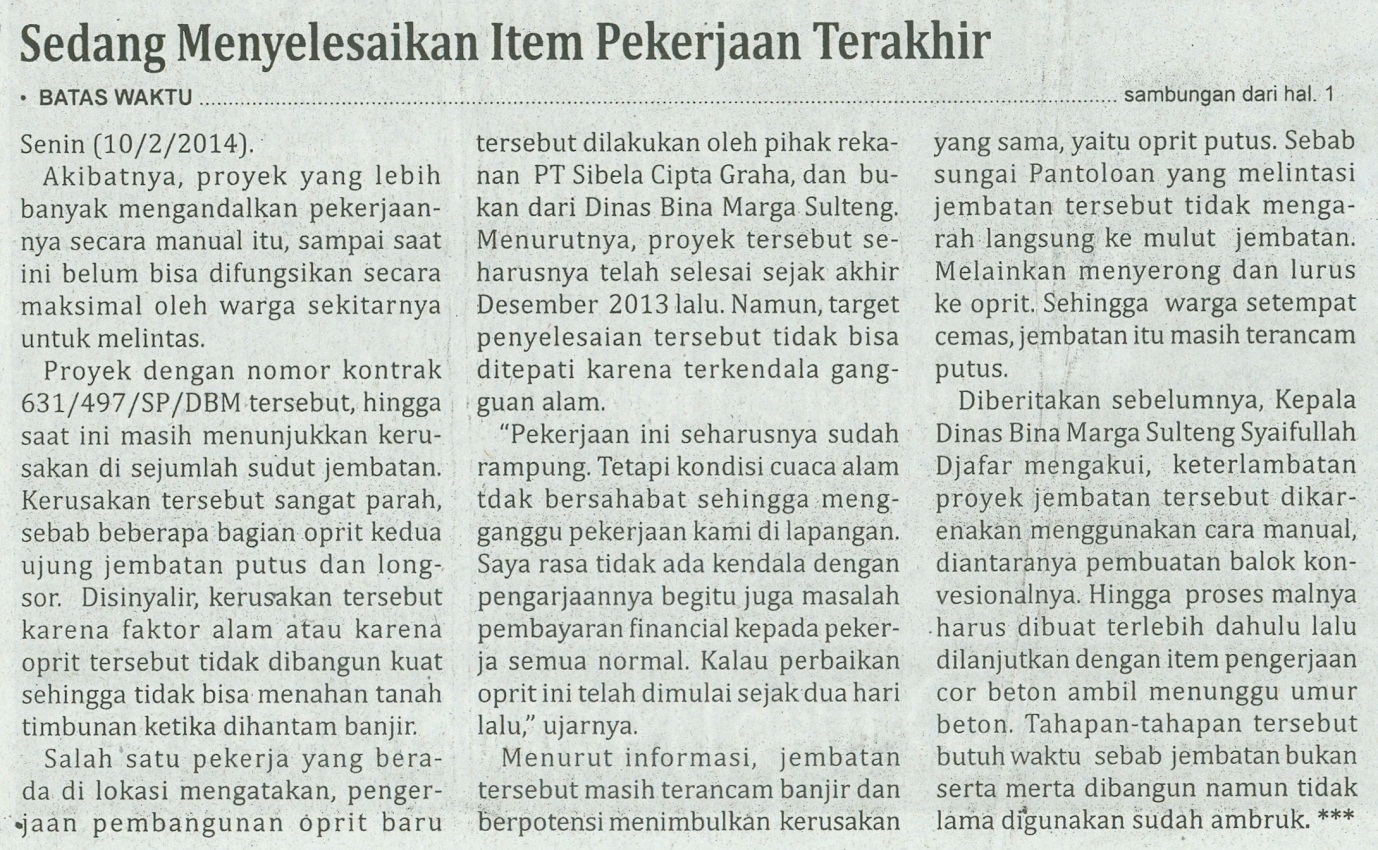 Harian    	:MercusuarKasubaudSulteng IHari, tanggal:Kamis, 13 Februari 2014KasubaudSulteng IKeterangan:Halaman 01  Kolom 15-21; Hal. 11 Kol. 20-22KasubaudSulteng IEntitas:Kota PaluKasubaudSulteng I